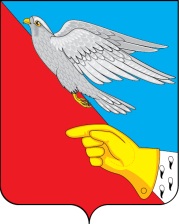 АдминистрацияВасильевского сельского поселенияШуйского муниципального района Ивановской областиПОСТАНОВЛЕНИЕ   № 45-пот 07.12.2021 годаОб утверждение результатов инвентаризации адресной части объектов недвижимости Васильевского сельского поселения Шуйского муниципального района Ивановской области, содержащихся в федеральной информационной адресной системеВ целях уточнения адресной части объектов недвижимости с базой Управления Федеральной службы государственной регистрации, кадастра и картографии по Ивановской области, в соответствии с Федеральными законами от 06.10.2003 г. № 131-ФЗ «Об общих принципах организации местного самоуправления в Российской Федерации» (с изменениями и дополнениями) и постановлением Правительства Российской Федерации от 19.11.2014 года № 1221 «Об утверждении Правил присвоения, изменения и аннулирования адресов», с изменениями и дополнениями, в действующей редакции, Администрация Васильевского сельского поселения ПОСТАНОВЛЯЕТ:По результатам проведения инвентаризации государственного адресного реестра утвердить сведения, содержащиеся в Государственном адресном реестре по Ивановской области, Шуйскому муниципальному району, сельскому поселению Васильевское согласно приложению 1 к настоящему постановлению. Внести соответствующие изменения в Государственный адресный реестр посредством Федеральной информационной адресной системы (ФИАС).Контроль за исполнением данного постановления оставляю за собой. Постановление вступает в силу с момента его подписания.   Глава Васильевского сельского поселения                       А.В. КуриловПриложение 1к постановлению № 45-п от 07.12.2021 г.РЕШЕНИЕПризнать по результатам инвентаризации существующими адреса объектов адресации, содержащихся в государственном адресном реестре Российская Федерация Ивановская область муниципальный район Шуйский сельское поселение Васильевское Уточняемые реквизиты адреса, содержащиеся в Государственном адресном реестре:Уточненные реквизиты адреса, необходимые для внесения изменений в Государственный адресный реестр:Глава Васильевского сельского поселению                         А.В. КуриловТип элемента(как есть в ГАР)Адресная частьС. Наименование идентификационного элемента объектов адресации (номерная часть адреса) (как есть в ГАР)домовладениеРоссийская Федерация, Ивановская область, муниципальный район Шуйский, сельское поселение Васильевское, село Васильевское, улица Балахнина4домовладениеРоссийская Федерация, Ивановская область, муниципальный район Шуйский, сельское поселение Васильевское,  село Васильевское, улица Школьная27 стр. 1домовладениеРоссийская Федерация, Ивановская область, муниципальный район Шуйский, сельское поселение Васильевское,  село Васильевское, улица Восточная 1-я5домовладениеРоссийская Федерация, Ивановская область, муниципальный район Шуйский, сельское поселение Васильевское, деревня Авдеево27домовладениеРоссийская Федерация Ивановская область, муниципальный район Шуйский, сельское поселение Васильевское, деревня Меньщиково68домовладениеРоссийская Федерация Ивановская область, муниципальный район Шуйский, сельское поселение Васильевское, деревня Меньщиково59Тип элемента(как должнобыть в ГАР)Адресная частьС. Наименование идентификационного элемента объектов адресации (номерная часть адреса) (как должно быть в ГАР)домРоссийская Федерация Ивановская область, муниципальный район Шуйский, сельское поселение Васильевское, село Васильевское, улица Балахнина4домРоссийская Федерация Ивановская область, муниципальный район Шуйский, сельское поселение Васильевское, село Васильевское, улица Школьная27домРоссийская Федерация Ивановская область, муниципальный район Шуйский, сельское поселение Васильевское, село Васильевское, улица Восточная 1-я5домРоссийская Федерация Ивановская область, муниципальный район Шуйский, сельское поселение Васильевское, деревня Авдеево27домРоссийская Федерация Ивановская область, муниципальный район Шуйский, сельское поселение Васильевское, деревня Меньщиково68домРоссийская Федерация Ивановская область, муниципальный район Шуйский, сельское поселение Васильевское, деревня Меньщиково59